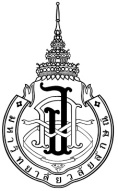 Notification Form for Thesis Defense Examination ResultSubject:	Notification of Thesis Defense Examination ResultTo:	Chairman of Graduate Committee of Program in Drug and Cosmetic Innovation	This is to notify that the Committee for Thesis Defense Examination has administered the defense exam to (Mr./Mrs./Miss) ………………................................……………student ID no. ……..………………level of study    Master’s Degree, Plan…………………………  Doctoral Degree Type …………………Majoring in …………………………………………………………………………………………….……….on [date] ……………………..[month]……………………………..[year]…………………………and hereby informed that the exam result is as follows:  Passed without amendments Passed with minor amendments Passed with major amendments on ……………………………………………..…………………………….……………………………………………………………………………………………………………………and are required to finish all amendments within [date]……… ……./[month]……… ….[year]…….………… Failed	For your information and further actionsSign………………………………Chairman(……………………………………………)Sign………………………………Committee member(……………………………………………)Sign………………………………Committee member(……………………………………………)Sign………………………………Committee member(……………………………………………)Sign………………………………Committee member(……………………………………………)A Guideline for Notification of Thesis Examination ResultA Graduate Program Office prints out the Notification Form at https://grad.wu.ac.th and submits to Chairman of Thesis Defense Examination for further action.Chairman of Thesis Defense Examination fills out the form, writes down the examination result and get the form signed by all committee members to verify the result, and submits it to Graduate Program Committee for their acknowledgment (within 2 weeks after examination date).The Graduate Program Officer submits the approved form to the CGS.A CGS officer rechecks the form before recording the data into CES system. Details of thesis revision issuesThe thesis content issues need to be corrected. If the paper space is not enough, you can type or write additional attachments.1. Thesis title................................................................................................................................................................................................................................................................................................................................................................................................................................................................................................................................................................................................................................................................................................................................................................................................................................................................................................................................................................................................................................................................................................................2. Academic content2.1 Abstract................................................................................................................................................................................................................................................................................................................................................................................................................................................................................................................................................................................................................................................................................................................................................................................................................................................................................................................................................................................................................................................................................................................	2.2 Introduction / Review literatures................................................................................................................................................................................................................................................................................................................................................................................................................................................................................................................................................................................................................................................................................................................................................................................................................................................................................................................................................................................................................................................................................................................	2.3 Objective................................................................................................................................................................................................................................................................................................................................................................................................................................................................................................................................................................................................................................................................................................................................................................................................................................................................................................................................................................................................................................................................................................................	2.4 Materials and Methods................................................................................................................................................................................................................................................................................................................................................................................................................................................................................................................................................................................................................................................................................................................................................................................................................................................................................................................................................................................................................................................................................................................	2.5 Results................................................................................................................................................................................................................................................................................................................................................................................................................................................................................................................................................................................................................................................................................................................................................................................................................................................................................................................................................................................................................................................................................................................	2.6 Discussion................................................................................................................................................................................................................................................................................................................................................................................................................................................................................................................................................................................................................................................................................................................................................................................................................................................................................................................................................................................................................................................................................................................	2.7 Conclusion and Recommendations................................................................................................................................................................................................................................................................................................................................................................................................................................................................................................................................................................................................................................................................................................................................................................................................................................................................................................................................................................................................................................................................................................................	2.8 Other comments................................................................................................................................................................................................................................................................................................................................................................................................................................................................................................................................................................................................................................................................................................................................................................................................................................................................................................................................................................................................................................................................................................................3. Thesis writing style and formatting	3.1 Language................................................................................................................................................................................................................................................................................................................................................................................................................................................................................................................................................................................................................................................................................................................................................................................................................................................................................................................................................................................................................................................................................................................	3.2 Front Matter and Title Page................................................................................................................................................................................................................................................................................................................................................................................................................................................................................................................................................................................................................................................................................................................................................................................................................................................................................................................................................................................................................................................................................................................	3.3 List of Contents / List of Tables / List of Figures / List of Abbreviation................................................................................................................................................................................................................................................................................................................................................................................................................................................................................................................................................................................................................................................................................................................................................................................................................................................................................................................................................................................................................................................................................................................	3.4 Tables / Figures / Legends (Captions) and Numbering................................................................................................................................................................................................................................................................................................................................................................................................................................................................................................................................................................................................................................................................................................................................................................................................................................................................................................................................................................................................................................................................................................................	3.5 Terminology, Units and Abbreviations................................................................................................................................................................................................................................................................................................................................................................................................................................................................................................................................................................................................................................................................................................................................................................................................................................................................................................................................................................................................................................................................................................................	3.6 References................................................................................................................................................................................................................................................................................................................................................................................................................................................................................................................................................................................................................................................................................................................................................................................................................................................................................................................................................................................................................................................................................................................	3.7 Back Matter (Appendix / Glossary / Index)................................................................................................................................................................................................................................................................................................................................................................................................................................................................................................................................................................................................................................................................................................................................................................................................................................................................................................................................................................................................................................................................................................................	3.8 Other comments................................................................................................................................................................................................................................................................................................................................................................................................................................................................................................................................................................................................................................................................................................................................................................................................................................................................................................................................................................................................................................................................................................................Sign………………………………………Student(……………………………………………)Sign……………………………………………Chairman(……………………………………………)Sign……………………………………………Committee member(……………………………………………)Sign…………………………………………….Committee member(……………………………………………)Sign………………………….…………………Committee member(……………………………………………)Sign……………………………………………..Committee member(……………………………………………)Evaluation Form for Master Thesis ExaminationExamination Committee and students are responsible for being aware of this rubric in advance of thesis examination. This form will be completed by the Examination Committee.  Rubrics of items to be evaluated are displayed on the next page.  Student’s Name: ………….……………………………………………………….       * Allow decimal points in scores such as 3.5    										        Total score……………….        Pass60	        Fail<60Sign………………………………………Chairman/Committee     (……………………………………………)Date……………………………………............Evaluation Form for PhD Thesis ExaminationExamination Committee and students are responsible for being aware of this rubric in advance of thesis examination. This form will be completed by the Examination Committee.  Rubrics of items to be evaluated are displayed on the next page.  Student’s Name:………….……………………………………………………….       *Allow decimal points in scores such as 3.5    										        Total score……………….         Pass70         Fail<70Sign………………………………………Chairman/Committee         (……………………………………………)Date………………………………………………..Rubric for Evaluating Both Master and PhD.ThesesPlease rate various aspects of thesis examination using the specified rubrics. If description under rubrics is not fitted or relevant to your situation, the Committee may modify it as deemed appropriate, or select the score with description closest to your situation.            Graduate Program Committee   College of Graduate Studies  Be notified the exam result  Other comments ………………………………………………………                                                    Sign………………………………………………(………………………………..………………)    Chairman of Graduate Program CommitteeDate………….……….………………… Form receiver …………..................................        Date ................................................................... Recorder.............................................................     Date ................................................................... Sign………………………..…………. RecorderDate………….…………………………items to be evaluatedexpected value (master)Please indicate score from 1 to 5 based on rubrics (next page)1weightscore xweight1. quality of content (45%)   1.1 significance and originality  3x 6   1.2 soundness of methodology3x 32. overall quality of writing (15%)3x 33. presentation (10%)3.1 personality, language, and communication3x 13.2 quality of presentation media and presentation time 3x 14. responses to the questions (30%)4.1 response to simple questions3x 24.2 response to complex questions3x 24.3 understanding his/her own thesis and confidence in response to questions3x 2items to be evaluatedexpected value(PhD)Please indicate scorefrom 1 to 5 based on rubrics (next page)1weightscore xweight1. quality of content (45%)   1.1 significance and originality  3.5x 6   1.2 soundness of methodology3.5x 32. overall quality of writing (15%)3.5x 33. presentation (10%)3.1 personality, language, and communication3.5x 13.2 quality of presentation media and presentation time 3.5x 14. responses to the questions (30%)4.1 response to simple questions3.5x 24.2 response to complex questions3.5x 24.3 understanding his/her own thesis and confidence in response to questions3.5x 2domainsubdomainscorerubrics1. quality of content (45%)significance and originality(30%)1no originality with substantial similarity to theses, studies, or works that have already been proposed.1. quality of content (45%)significance and originality(30%)2minor degree of originality with minimal variation from theses, studies, or works that have already been proposed.1. quality of content (45%)significance and originality(30%)3acceptable degree of originality with rather difference from theses, studies, or works that have already been proposed. 1. quality of content (45%)significance and originality(30%)4high degree of originality with significant difference from theses, studies, or works that have already been proposed1. quality of content (45%)significance and originality(30%)5has one of the following characteristics:  The study leads to the formation of new theory or ideas, or refutation of old theory/ideas or significant revision/modification of existing theory/ideas. The study develops new and better research methodology/tools, or refutes old methodology/tools or significantly revises/modifies existing methodology or tools. The study discovers new body of knowledge, process for production, management, or service provision and innovation beneficial to academic field, industries or society, or significantly revises/modifies existing knowledge, process or innovation.soundness ofmethodology(15%)1bad choices of methodology/tools in the studysoundness ofmethodology(15%)2methodology/tools need major improvements in order to ensure validity and reliability of the studysoundness ofmethodology(15%)3some aspects of methodology/tools need minor improvements in order to ensure validity and reliability of the study soundness ofmethodology(15%)4methodology/tools ensures validity and reliability of the studysoundness ofmethodology(15%)5methodology/tools ensures high degree of validity and reliability of the study2. overall quality of writing (15%)Overall quality of writing (15%)1 inadequate explanation on rationale, results, and discussion of the study  majority of figures/tables are hard to follow ethical consideration is not mentioned no citations when needed, incorrect references and citations, incomplete reference list, incorrect format 2. overall quality of writing (15%)Overall quality of writing (15%)2 some explanations are written on rationale, results, and discussion of the study, but incomplete   some figures/tables are hard to follow ethical issues are considered but not well addressed citations are provided when needed, incorrect references and citations, incomplete reference list, incorrect format 2. overall quality of writing (15%)Overall quality of writing (15%)3 adequate detail on rationale, results, and discussion of the study and clearly written  majority of figures/tables are clear & easy to follow  ethical issues are considered and well addressed. citations are provided when needed, accurate references and citations, incomplete reference list, incorrect format 2. overall quality of writing (15%)Overall quality of writing (15%)4 adequate detail on rationale, results, and discussion of the study and effectively written most figures/tables are clear & easy to follow  ethical issues are considered and well addressed. citations are provided when needed, accurate references and citations, complete reference list, incorrect format2. overall quality of writing (15%)Overall quality of writing (15%)5 adequate detail on rationale, results, and discussion of the study and exceptionally written almost all figures/tables are clear ethical issues are considered and well addressed.  citations are provided when needed, accurate references and citations, complete reference list, correct format 3. presentation (10%)3.1) personality, language, and communication (5%)1  eye contact avoided  present with note reading  poor English (if present in English)  gestures during presentation need improvement in many aspects3. presentation (10%)3.1) personality, language, and communication (5%)2  some but inadequate eye contact  present with incorrect English (if present in English)  some gestures during presentation need improvement3. presentation (10%)3.1) personality, language, and communication (5%)3  adequate eye contact  present with understandable English (if present in English)  appropriate gestures during presentation3. presentation (10%)3.1) personality, language, and communication (5%)4  adequate eye contact  present with good English (if present in English)  effective gestures during presentation3. presentation (10%)3.1) personality, language, and communication (5%)5  adequate eye contact present with very good command of English (if present in English) professional gestures during presentation3.2) quality of presentation media and presentation time (5%)1 inappropriate graphics are used in media inappropriate text size in most of the media no references are cited when needed finish presentation more than 15 min before or after the time agreed upon3.2) quality of presentation media and presentation time (5%)2 graphics are not related to presentation inappropriate text size in many media no references are cited when needed finish presentation 11-15 min before or after the time agreed upon3.2) quality of presentation media and presentation time (5%)3 graphics support text and presentation inappropriate text size in some media no references are cited when needed finish presentation 7-10 min before or after the time agreed upon3.2) quality of presentation media and presentation time (5%)4 graphics explain text and presentation appropriate text size in nearly all media references are completely cited when needed finish presentation 3-6 min before or after the time agreed upon3.2) quality of presentation media and presentation time (5%)5 graphics explain text and presentation appropriate text size in all media references are completely cited when needed  professional and well-organized media finish presentation less than 3 min before or after the time agreed upon4. responses to the questions (30%)4.1) response to simple questions(10%)1not able to provide appropriate answers to any questions4. responses to the questions (30%)4.1) response to simple questions(10%)2able to provide accurate answers to a few questions4. responses to the questions (30%)4.1) response to simple questions(10%)3able to provide appropriate answers to some questions4. responses to the questions (30%)4.1) response to simple questions(10%)4able to provide appropriate answers to most questions4. responses to the questions (30%)4.1) response to simple questions(10%)5able to provide appropriate answers to nearly all questions4.2) response to complex questions(10%)1not able to provide appropriate answers to any questions4.2) response to complex questions(10%)2able to provide appropriate answers to a few questions with some guidance4.2) response to complex questions(10%)3able to independently provide appropriate answers to a few questions4.2) response to complex questions(10%)4able to independently provide appropriate answers to some questions 4.2) response to complex questions(10%)5able to independently provide appropriate answers to most questions4.3) understanding his/her own thesis and confidence in response to questions (10%)1not understand of his/her own workno confidence in answering/discussion 4.3) understanding his/her own thesis and confidence in response to questions (10%)2demonstrate fair understanding of his/her own work, fair confidence in answering/discussion 4.3) understanding his/her own thesis and confidence in response to questions (10%)3demonstrate adequate understanding of his/her own work, and adequate confidence in answering/ discussion4.3) understanding his/her own thesis and confidence in response to questions (10%)4demonstrate good understanding of his/her own work, and a high degree of confidence in answering/discussion4.3) understanding his/her own thesis and confidence in response to questions (10%)5demonstrate very good understanding of his/her own work, and a very high confidence in answering/discussion